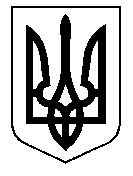 ТАЛЬНІВСЬКА РАЙОННА РАДАЧеркаської областіР  І  Ш  Е  Н  Н  Я14.07.2017                                                                                       № 16-12/VIIПро друкований засіб масової інформації редакцію Тальнівської районної газети «Колос»Відповідно статтей 43, 59 Закону України «Про місцеве самоврядування в Україні», статті 9 Закону України «Про реформування державних і комунальних друкованих засобів масової інформації», статтей 8, 20 Закону України «Про друковані засоби масової інформації (пресу) в Україні», Закону України «Про оренду державного та комунального майна», постанови Кабінету Міністрів України від 23.11.2016  №  848 «Про затвердження переліку друкованих засобів масової інформації та редакцій, реформування яких здійснюється на першому етапі»,   рішення районної ради від 21.08.2012 № 15-3 «Про оренду комунального майна району» та рішення районної ради від 21.04.2016 № 5-6/VII «Про реформування друкованого засобу масової інформації районної газети «Колос», співзасновником якого є Тальнівська районна рада», врахувавши поданий редакцією Тальнівської районної газети «Колос» пакет документів та позитивний висновок постійної комісій районної ради з питань комунальної власності, промисловості та регуляторної політики районна рада ВИРІШИЛА:  Взяти до відома, що: станом на 01.01.2016 року кредиторська заборгованість в редакції Тальнівської районної газети «Колос» відсутня;1.2 інвентаризацію основних засобів та товарно-матеріальних цінностей редакції Тальнівської районної газети «Колос» проведено станом на 01.01.2016 року (додаток 1);1.3 згідно Статуту редакції Тальнівської районної газети «Колос» частка майна та коштів спільної власності територіальних громад сіл і міста Тальнівського району, яка належить районній раді, становить 12 відсотків від статутного фонду.2. Погодити проект договору про вихід Тальнівської районної ради із складу співзасновників редакції Тальнівської районної газети «Колос» та уповноважити голову районної ради підписати його (додаток 2).3. Передати безоплатно у власність редакції Тальнівської районної газети «Колос» належну Тальнівській районній раді частку майна та коштів відповідно акту інвентаризації станом на 01.01.2016 року за умови забезпечення функціонування друкованого засобу масової інформації, збереження його назви, цільового призначення, мови видання і тематичної спрямованості.4. Надати дозвіл органу управління на передачу в оренду частини приміщення адміністративної будівлі, що належить до спільної власності територіальних громад сіл і міста Тальнівського району, яка знаходиться за адресою: м. Тальне, вул. Замкова, 83, загальною площею 70,91 кв. м, в тому числі корисної площі 55,4 кв. м - чотири кабінети та 15,51 кв. м допоміжної площі, та підвальне приміщення площею 64,3 кв. м для розміщення редакції Тальнівської районної газети «Колос», строком на 15 років з 1 серпня 2017 року по 31 липня 2032 року з розміром орендної плати, установленим для бюджетних організацій.5. Контроль за виконанням рішення покласти на постійну комісію районної ради з питань комунальної власності, промисловості та регуляторної політики.Голова районної ради                                                            В. Любомська